Publicado en Elche el 05/11/2015 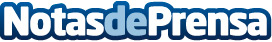 Los problemas económicos, un freno para recibir asistencia psicológicaAl menos un 38% de las personas que inician una terapia psicológica, la abandonan prematuramente debido a problemas económicos. Este porcentaje sube hasta el 50% entre aquellos que continúan con la terapia pero se ven obligados a reducir la frecuencia para poder pagarla, según datos del estudio anual que elabora el centro privado de psicología Eclipse Soluciones sobre sus pacientesDatos de contacto:Jesús A. RoblesResponsable de comunicación965660619Nota de prensa publicada en: https://www.notasdeprensa.es/los-problemas-economicos-un-freno-para-recibir Categorias: Medicina Finanzas Sociedad Valencia Infantil http://www.notasdeprensa.es